附件2资格复审路线指引一、详细地址北京经济技术开发区荣华南路13号院中航国际广场H2座3层。二、路线指引由中航国际广场东北门进入，进门后右转直行50米左右，再左转直行50米左右即到达考场入口（右侧方向）。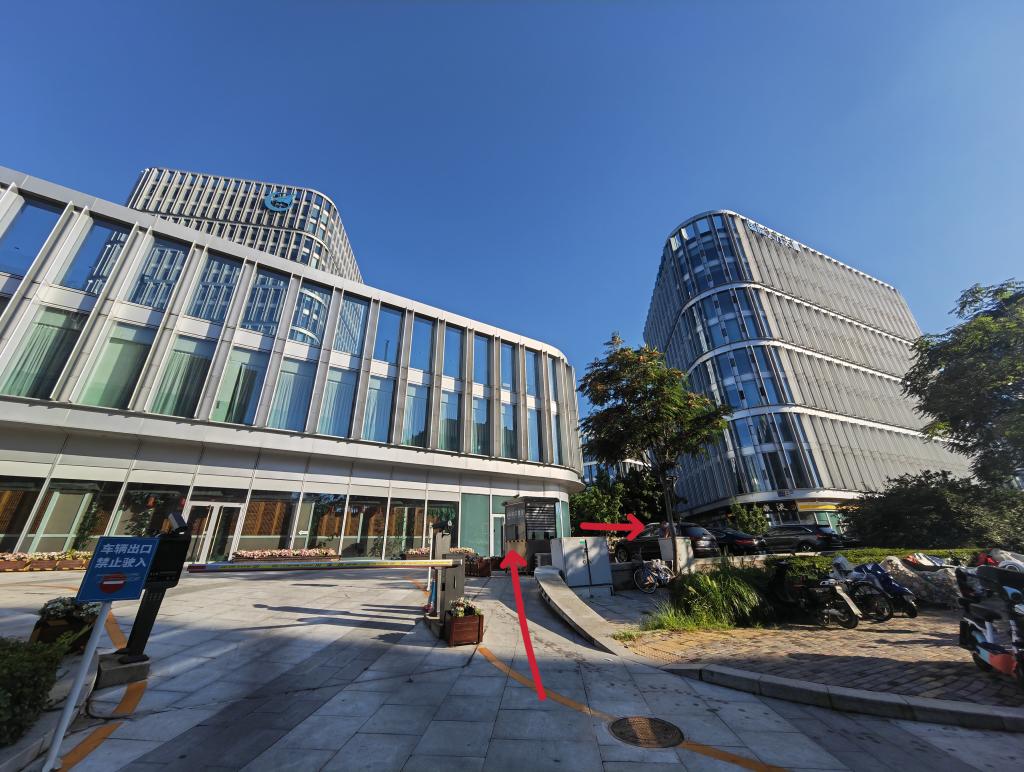 图1  中航国际广场东北门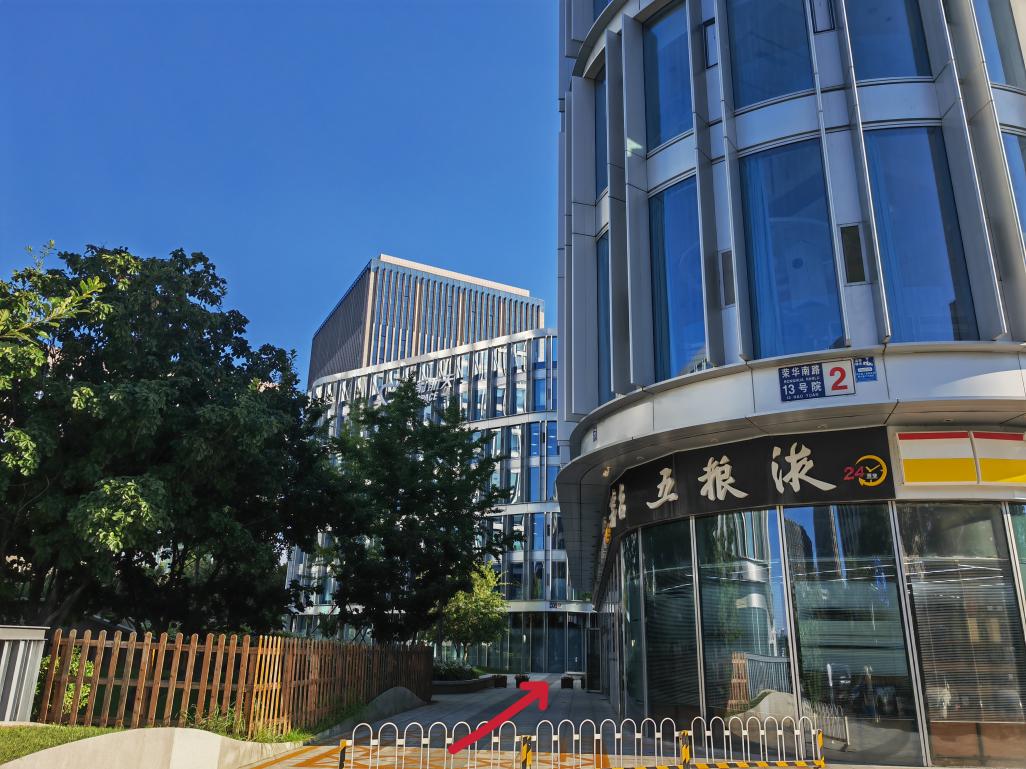 图2  中航国际广场进门后步行路线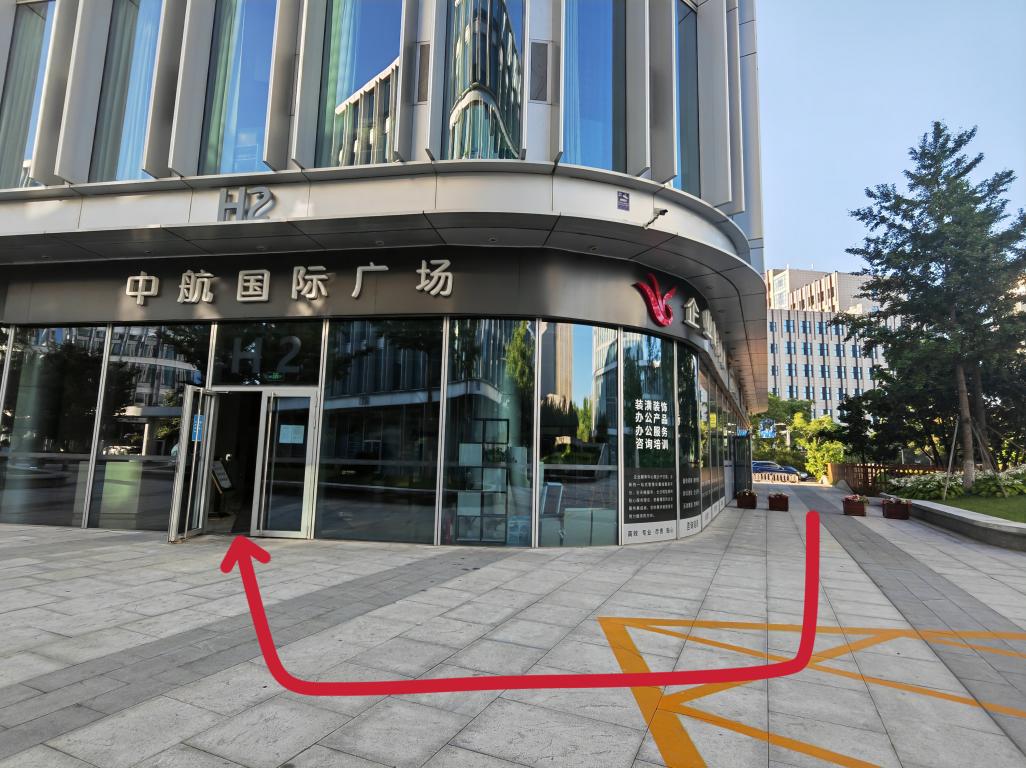 图3  北京经济技术开发区中航国际广场H2座入口